Ⅶ. でな　MATERIAL ESCOLAR QUE SE NECESITAさんがへが、やになをしましょう。をにしてさんのにして。Compra el material escolar necesario antes de que empiecen las clases. Puedes ver los materiales comunes que necesitas en la siguiente lista. Dependiendo de las escuelas, los materiales necesarios pueden ser diferentes. Asegúrese de comprobar la lista del colegio al que va a asistir su hijo.a) と   Ropa y objetos personales　　：あまりにならないような、のあるにをます。 によってはがあります。Ropa: Llevar ropa cómoda que no sea demasiado llamativa. Cuando los alumnos tienen clase de educación física, se usa el TAISOU FUKU (traje de deporte especificado). Algunas escuelas tienen uniformes (SEIFUKU).  Gorro rojo-blanco (KOHAKU BOUSHI or AKASHIRO BOUSHI) Bolsa para zapatos de interior (UWABAKI IRE) Calzado de interior especificado (UWABAKI)　Calzado deportivo (UNDOUGUTSU)　へはを。Cuando los alumnos van a la escuela, llevan un calzado deportivo que les permite correr con facilidad.　やしたは。のにされます。La etiqueta con el nombre (NAFUDA) se entregará el día de la ceremonia de ingreso. Cuando se dube de grado o si se pierde, hay que comprar una nueva.　Mochila escolar (RANDO SERU)   Algunas escuelas especifican el color y/o las formas.  Bolsa escolar (TESAGUE BUKURO)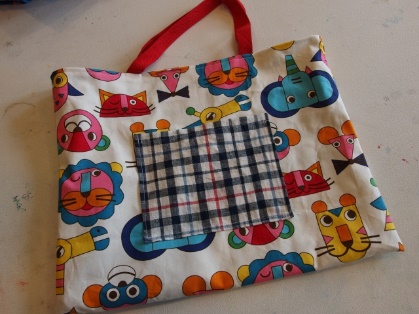 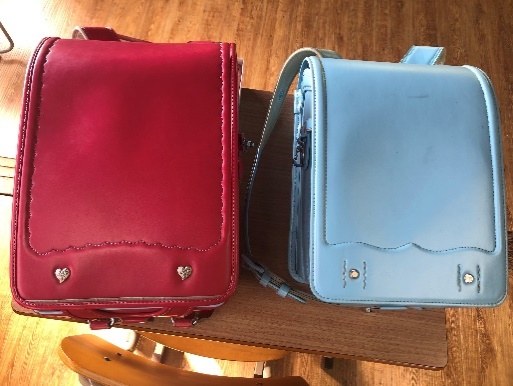 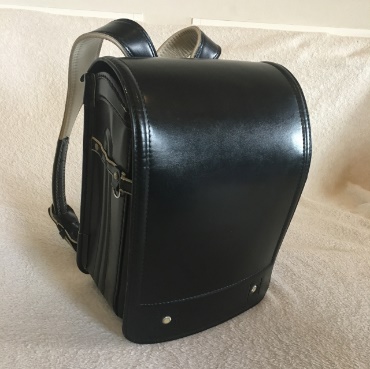 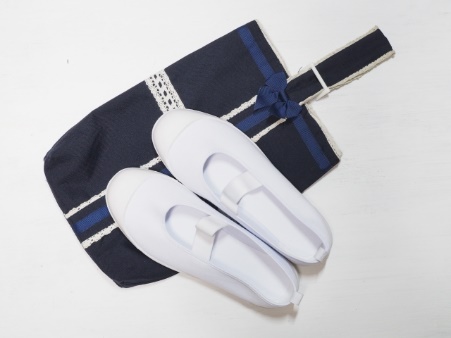 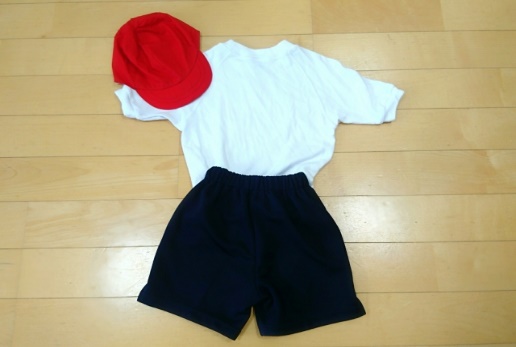 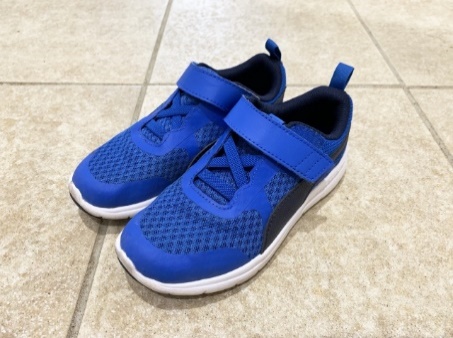 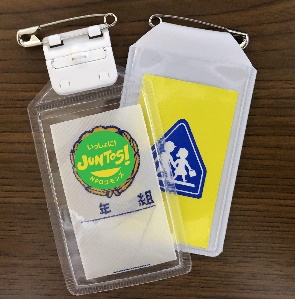 ・・はされています。　En general, los piercings, la permanente y el maquillaje están prohibidos.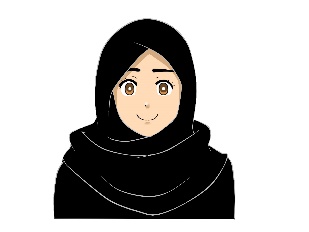 などのながなは、にしてください。Si necesita consideraciones religiosas como el hijab, consulte con la escuela.b)   Material escolar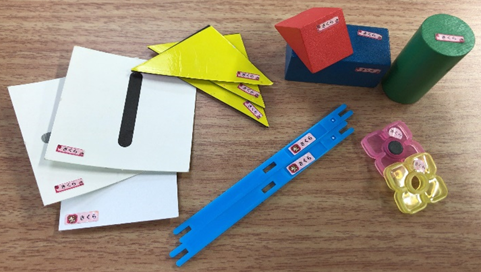 はされています。 Los libros de texto (KYOUKASHO) son gratuitos.のノート Cuadernos para cada materiaセット　Caja de herramientas de aritmética (SANSUU SETTO)　すべてにします。のをするとです。Escribe el nombre de su hijo em todos los accesorios, uno por uno. Es conveniente pedir pegatinas com nombres en el mercado.（、、、　など）　Papelería：estuche, lápices, borradores, reglas, etc.お（はさみ、のり、、など）Kit de herramientas：tijeras, pegamento, cinta adhesiva, grapadora, etc.（、、はし、）Lunch set (KYUSHOKU SETTO)：servilleta de mesa (NAPUKIN), cuchara（SUPUN）, palillos (HASHI), máscara (MASUKU)　、、: cepillo de dientes (HABURASHI), taza (KOPPU), bolsa con cordón (KINCHAKUBUKURO) Pianica (PIANIKA)　　Juego de pintura（ENOGUSETTO）、Cuaderno de mensajes, Bolsa para cuaderno de mensajes(RENRAKUCHO,RENRAKUBUKURO)※にでまとめてができるもあるので、のおらせをようにして！ Hay materiales que toda la clase compra en conjunto, así que asegúrese de leer el aviso (informe) de la escuela！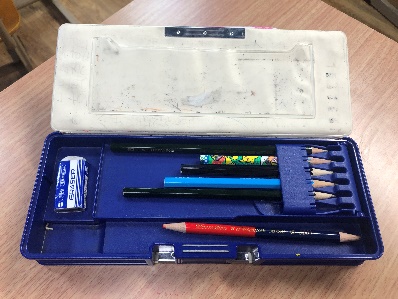 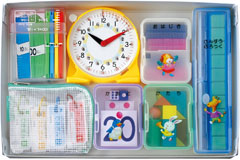 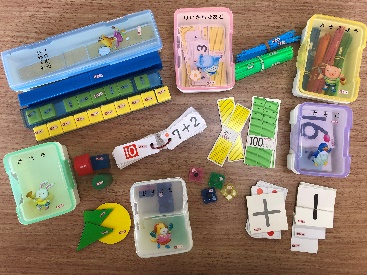 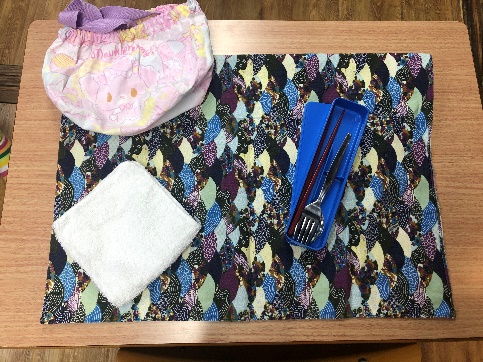 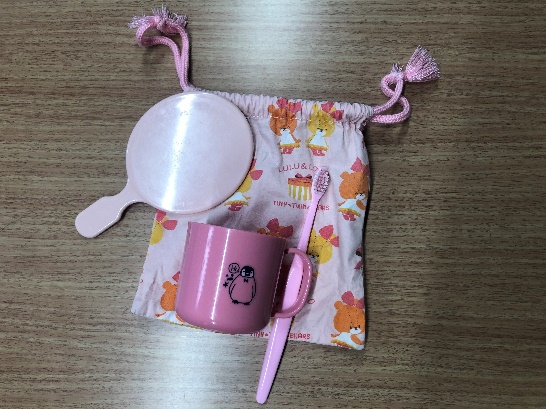 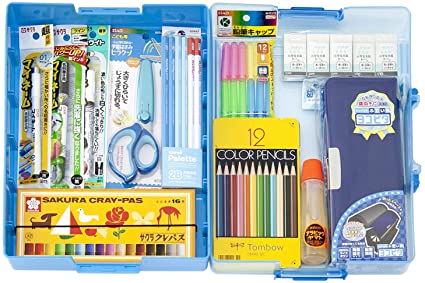 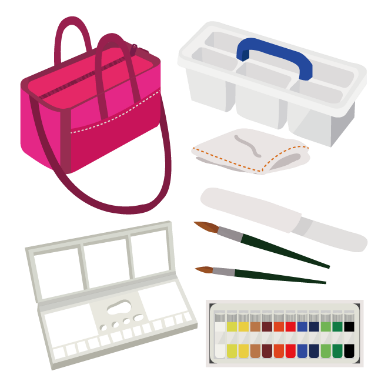 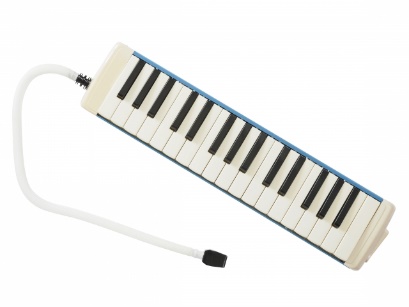 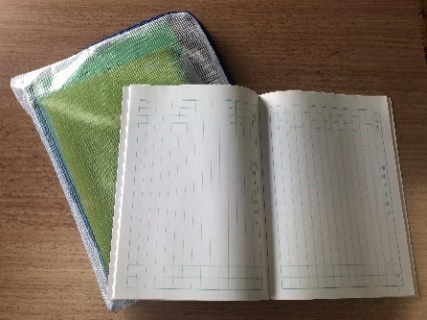 